PSYCHOLOGICAL INTERVENTIONS FOR PAIN MANAGEMENT THAT WORK FOR ALLIED HEALTH PROFESSIONALSDATE		Saturday May 12th 2018
LOCATION	TBC - Melbourne
TIME		9:00 – 5:00pm (registrations start at 8:40am)
INVESTMENT	$330 (inc GST)
CPD 		6 hours  WHO		Osteopaths, Physiotherapists, Chiropractors, MyotherapistsNOTE		This course will be limited to a maximum of 30 attendeesThis 1 day workshop has been developed for the allied health professional who works in private clinical practice.  The workshop has been split into a morning session focuses on psychological pain management tools in the physical therapy setting and an afternoon session that introduces the practitioner to motivational interviewing and conversations about change.  REGISTER YOUR INTEREST IN ATTENDING BY EMAILING INFO@PRINCIPLE4.COMWorkshop Facilitator and MC: Heath Williams (osteopath)Presenters: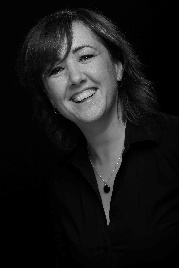  Helen Mentha is a clinical psychologist and member of the Motivational Interviewing Network of Trainers (MINT). She worked for many years in the drug and alcohol field as a counsellor, dual diagnosis senior clinician, manager and supervisor. She now runs her own consultancy, specialising in Motivational Interviewing training and supervision, and is one of the country’s leading MI trainers.Kaye Frankcom is a registered psychologist with endorsements in clinical and    counselling psychology. She has operated a successful group psychology practice in Melbourne for 20 years and worked with physical therapists in private practice to enhance patient outcomes where mental health and persistent pain are primary barriers to recovery and progress in treatment. She has a Masters in Pain Science from the University of Sydney and has worked in Pain Clinics. She has also specialized in compensation medicine and has helped establish the Clinical Panels at the TAC and Worksafe and now works at Comcare and for Westfarmers, a self insurer, in addition to her clinical work.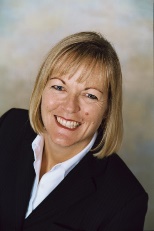 WORKSHOP DETAILSAM SESSION - Using psychological pain management tools in a physical therapy settingIf pain is an affective and sensory experience (IASP definition) and persistent pain appears to be centrally controlled (by the CNS) rather than peripherally, then what is going to help with a patient who is not responding to standard treatment?The first half of this one-day course will address our understanding of what mediates pain and the nexus between psychological reactions and physical injuries/conditions. Fear avoidance, low self efficacy, and personality style/beliefs are known to predict outcomes with persistent pain. We will cover:Quick overview of psychology and pain science: where are we up to with what causes persistent pain and disability?Tips for treating a patient with persistent pain and a psychological condition that is either consequent to their physical problems or has developed subsequent to them that you can use in your clinical contextWhat to say and how to say it…. using psychological ideas to do better with goal setting, behavioural prescription and treatment adherence. Referral to psychologists…not all are equally up to this kind of work…how to find the right one.AFTERNOON SESSION - Motivational Interviewing and conversations about changeThe second half of the program will focus on principles and skills from Motivational Interviewing that can help us to navigate difficult conversations about change, where reluctance and ambivalence are common.  We will cover:Useful “roadmaps” for the change process and the change conversation - ways to identify “where are they at in relation to change?” and “where are we at in relation to this conversation?”Creating shared focus when clinician and client goals are out of syncWorking with ambivalence and the “yes, but” conversationConnecting with meaning and building momentum for change.BOOK YOUR SPOT ON THE COURSE Please email the completed registration form at the end of this document to info@principle4.com if you would like to book your place on the course. PAYMENT DETAILS Please make an electronic bank transfer into the following account:   A receipt of payment will be sent to you once the payment is received for tax claiming purposes.  Account name: Heath and Lucy Williams BSB: 704-191 Account: 176874 Please write your name as the REFERENCE when making this payment. PAYMENT All payments are to be made by electronic transfer. We do not accept cheques or credit card payments. All payments are to be made prior to attendance of the course. A confirmation email will be sent to confirm your payment and place on the course. TERMS & CONDITIONS The course will be limited to a maximum of 30 attendees. Participation in activities is not required to pass the course and all attendees will receive a certificate of attendance. CANCELLATION POLICY Registrants who have provided 6 weeks’ notice will be given the option of rescheduling to the same course on another date or can be refunded 75% of the course fees. A 50% refund of the course fee will be paid to those who cancel with 4 - 6 weeks’ notice. A 25% refund of the course fee will be paid to those who cancel less than 4 weeks before the scheduled course. CONTACT DETAILS If you have any questions or enquiries, please email or phone us at: E: info@principle4.com REGISTRATION FORMNAME											EMAIL											PHONE											PROFESSION										COURSE DATE										HOW DID YOU HEAR ABOUT THIS COURSE (please circle)?Word of Mouth / Facebook / Instagram / Google WHAT WORK SETTING DO YOU CURRENTLY WORK IN (please circle)?Private clinical practice / Education / Other (please state) belowHAVE YOU UNDERTAKEN POST GRAD TRAINING IN PAIN MANAGEMENT (please circle)? YES / NOHAVE YOU UNDERTAKEN POST GRAD TRAINING IN MOTIVATIONAL INTERVIEWING (please circle)?YES / NO